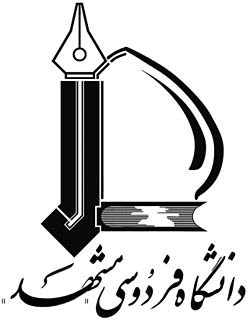 دانشکده علوم تربیتی و روانشناسیگروه مبانی تعلیم و تربیتچارت دروس مقطع ارشد تحقیقات آموزشی:نیمسال تحصیلی اول کارشناسی ارشد تحقیقات آموزشینیمسال تحصیلی دوم کارشناسی ارشد تحقیقات آموزشی
نیمسال تحصیلی سوم کارشناسی ارشد تحقیقات آموزشی
نیمسال تحصیلی چهارم کارشناسی ارشد تحقیقات آموزشیردیفشماره درسنام درسواحد131423719مکاتب فلسفی و آراء تربیتی2.00231422249فلسفه علم و روش شناسی2.00331422272آمار استنباطی در پژوهش های تربیتی2.00431423684نیازسنجی آموزشی و پژوهشی2.00531433133زبان تخصصی2.00ردیفشماره درسنام درسواحد131422250پژوهش های کمی2.00231422261پژوهش های کیفی2.00331422283روش های آماری در طرح های آزمایشی2.00431423639نمونه گیری در پژوهش های تربیتی2.00531423742سمینار در پژوهش های تربیتی2.00ردیفشماره درسنام درسواحد131422294کارورزی پژوهشی2.00231423640پژوهش های آمیخته2.00331421166ارزشیابی آموزشی2.00431473004آشنایی با نرم افزارهای تخصصی2.00ردیفشماره درسنام درسواحد131423093پایان نامه4.00